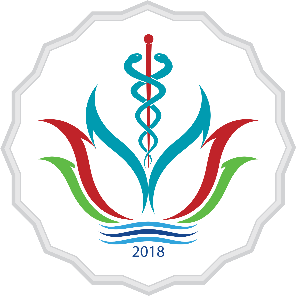 T.CKÜTAHYA SAĞLIK BİLİMLERİ ÜNİVERSİTESİ SİMAV SAĞLIK HİZMETLERİ MESLEK YÜKSEKOKULU2020-2021EĞİTİM ÖĞRETİM YILI EĞİTİM REHBERİSİMAV - KÜTAHYA, 2020T.C.KÜTAHYA SAĞLIK BİLİMLERİ ÜNİVERSİTESİ SİMAV SAĞLIK HİZMETLERİ MYOSAĞLIK BİLİMLERİ FAKÜLTESİ İLETİŞİM BİLGİLERİHAZIRLAYANLARBasım Tarihi2020KÜTAHYA SAĞLIK BİLİMLERİ ÜNİVERSİTESİ YÖNETİM ÖRGÜTÜSİMAV SAĞLIK HİZMETLERİ MYO YÖNETİMİSİMAV SAĞLIK HİZMETLERİ MYO BÖLÜM VE PROGRAMLARIKÜTAHYA SAĞLIK BİLİMLERİ ÜNİVERSİTESİ2020-2021 EĞİTİM ÖĞRETİM YILI GENEL AKADEMİK TAKVİMİ (TIP VE DİŞ HEKİMLİĞİ FAKÜLTELERİ HARİÇ)Ulaşım Adresi: https://ksbu.edu.tr/Website/Contents.aspx?PageID=190&LangID=1SİMAV SAĞLIK HİZMETLERİ MYOGENEL BİLGİLERYükseköğretim Yürütme Kurulunun 05.05.2011 tarih ve 2547 Sayılı Kanun'un 2880 sayılı Kanun'la değişik 7d-2 maddesi uyarınca Simav Sağlık Hizmetleri Meslek Yüksekokulu kurulması uygun görülmüştür. 7141 sayılı Yükseköğretim Kanunu ile Bazı Kanun ve Kanun Hükmünde Kararnamelerde Değişiklik Yapılmasına Dair Kanun ile Kütahya Sağlık Bilimleri Üniversitesi kurulmuş olup, bu kanun ile Meslek Yüksekokulumuz 18.05.2018 tarihinden itibaren Kütahya Sağlık Bilimleri Üniversitesine bağlanmıştır.Rektörlüğümüzün senato kararı ile Tıbbi Laboratuvar Teknikleri Programı, Optisyenlik Programı, Yaşlı Bakımı Programı, Ortopedik Protez ve Ortez Programları açılmasına karar verilmiştir. 2013-2014 Eğitim-Öğretim Yılından itibaren Tıbbi Laboratuvar Teknikleri Programına öğrenci alımına başlamıştır. Simav Sağlık Hizmetleri Meslek Yüksekokulumuzda öğrenim görecek öğrenciler Teorik dersleri ve Laboratuvar uygulamalarını Dumlupınar Üniversitesi Simav Muradınlar Kampüsü Ecz. Süleyman Oğuz AKIN Eğitim Bloğundaki dersliklerde ve mesleki uygulama laboratuvarlarında yapabileceklerdir. Dönem içi Mesleki Uygulamalarını yapabilecekleri Doç. Dr. İsmail KARAKUYU Simav Devlet Hastanesi, Halk Sağlığı ve Toplum Sağlığı Merkezleri bulunmaktadır. Meslek Yüksekokulumuz, ilçe merkezine 5 km mesafede olup,  eğitim binası, idare binası, yemekhane, kafeterya, kütüphane, bilgisayar laboratuvarları, açık ve kapalı spor salonları ile modern bir kampüs alanı içerisinde bulunmaktadır.Amacımız: Ülkemizin Avrupa Birliği'ne uyum sağlamak istediği günümüzde, teoriyi bilen, teknolojiden faydalanarak uygulama yapabilen ara insan gücüne duyulan ihtiyacı karşılayacak nitelikte teknikerler ve meslek elemanları yetiştirmektir.Hedeflerimiz: Eğitim verdiğimiz alanlarda faaliyet gösteren kuruluşlarla ilişkilerimizi geliştirmek ve bu sayede onların talepleri doğrultusunda gerekli iyileştirmeleri yapabilmek. Mezunlarımızı sağlık alanının ihtiyacına göre en iyi şekilde hazırlamak. Yurt içinde ve dışında bizimle aynı kategoride eğitim veren kurumlarla temasa geçerek bilgi alışverişini sağlayacak işbirliğinin oluşturulmasına öncülük etmek. Bölümlerimizdeki programları sağlık alanının ihtiyaçları doğrultusunda artırmak ve geliştirmektir.Öğrencilerimize Sunulan İmkânlar: Kampus alanı içerisinde Kredi ve Yurtlar Kurumuna ait 500 öğrenci kapasiteli modern bir kız yurdu ile Simav merkezde 160 kişilik erkek KYK yurdu bulunmaktadır. Kampus alanı içerisinde kapalı ve açık spor salonu Yerleşkemize çok yakın mesafede bulunan Eynal termal tesislerinden yararlanma Her programın kendisine ait laboratuvar, alanları Öğrencilerimizin tamamına hizmet veren kafeterya, yemekhane, kütüphane, spor ve oyun salonlarıdır.SİMAV SAĞLIK HİZMETLERİ MYO MİSYON VE VİZYONUMisyonSağlık alanında; Uluslararası mesleki ölçülere uygun olarak hazırlanmış eğitim programları aracılığıyla, bilimsel, teknolojik, çağdaş değerler doğrultusunda, mesleki gelişmeleri ve teknolojiyi verimli kullanarak ülke gelişimine katkı sağlayan, çağdaş toplum değerlerini üzerinde barındıran, meslek ahlakına sahip, sektörün ihtiyacı olan niteliklere sahip Teknikerler ve meslek elemanlarını yeterli düzeyde yetiştirmektir.VizyonÇağımızın gerektirdiği yeniliklere açık, hür ve bilimsel düşünceye sahip, eğitimli, kültürlü, hukuka saygılı, düşünen, üreten, tartışan, yeteneklerini geliştirerek topluma hizmet edebilen ve küresel rekabet eden, takım çalışmasını benimsemiş, üretim ve hizmet ortamında etkin ve verimli olarak sağlık hizmeti sunabilen meslek mensubu yetiştirmektir.MYO VE YERLEŞKE OLANAKLARIBölge ve Yerleşke ÖzellikleriSimav Sağlık Hizmetleri MYO Simav İlçesi Dr. İbrahim Naci EREN Yerleşkesinde bulunmaktadır. Simav coğrafi konumu, zengin tarihi ve kültürel özellikleri ve termal kaynakları ile ilgi çeken ilçelerden biridir. Karasal bir iklime sahip olan ilçemizde genelde ılıman bir hava hakimdir.Yerleşke ilçe merkezine yaklaşık 5 km mesafededir ve 368.000 dekarın üzerinde bir alana sahiptir. Mimarisi Osmanlı-Selçuklu felsefesini yansıtmaktadır. Yerleşkeye giriş kemerlerin arasında oluşturulmuş taç kapıdan sağlanmaktadır. Yerleşkemizde öğrencilerin gereksinimleri için Kafeterya olanakları mevcuttur. Yerleşke girişinde otobüs durakları yer almaktadır ve Simav merkezine ulaşım olanağı bulunmaktadır.YemekSimav Dr. İbrahim Naci EREN yerleşkesinde bir öğrenci yemekhanesi bulunmaktadır. Öğrenciler öğrenci kimlik kartlarını kullanarak yemek hizmetinden yararlanabilmektedir.Kültür ve SporMeslek Yüksekokulumuz öğrencilerin sportif faaliyetleri, sosyal, kültürel ve beslenme ile ilgili ihtiyaçlarını karşılayan bir hizmet birimi bulunmaktadır.Üniversite olarak kültür ve spor faaliyetleri ile öğrencilerin, personelinin ruh ve beden sağlığını korumak, tedavi hizmetlerini yapmak, beslenme, barınma dinlenme, çalışma ve ilgi alanlarını belirleyip ona göre boş zamanlarını değerlendirmek, yeni ilgi alanları kazanmalarını sağlamak ve yeteneklerinin sağlıklı şekilde gelişmesine imkân verecek hizmetler sunulmaktadır.Kütüphane ve BilgisayarKütüphane, eğitim- öğretim ve araştırma programlarını desteklemek, öğrencilerin, akademik personelin ve çalışanların bilgi ihtiyacı doğrultusunda gereksinimlerini belirleyerek, materyalleri temin ederek kullanıcılara hizmetine sunmaktadır.Öğrenci YurduKredi Yurtlar Kurumuna bağlı olarak yerleşke yanında KYK Öğrenci Yurdu bulunmaktadır. Öğrenci SağlığıHerhangi bir sosyal güvencesi olmayan öğrenciler öğrenci işlerine başvurmaktadırlar. Öğrenci BurslarıÖğrencilerimiz için burs olanakları bulunmaktadır. KSBU Sağlık Kültür Spor dairesi öğrencilere ücretsiz yemek bursu vermektedir. Yüksek Öğrenim Kredi ve Yurtlar Kurumu öğrencilerin bireysel başvuruları ile burs sağlamaktadır. Burs başvuruları tarihleri ve koşulları fakülte içerisindeki panolardan takip edilmektedir. Burslarla ilgili olarak öğrenciler öğrenci işlerine başvurmaktadır. Meslek Yüksekokulumuzda burs ihtiyacı olan öğrenciler, bu isteklerini danışmanlarıyla paylaşıp; danışmanların burs komisyonu ile irtibata geçmesi sonucunda ve burs komisyonunun kararları doğrultusunda yardım alabilmektedirler.TIBBİ HİZMETLER VE TEKNİKLERİ BÖLÜMÜTIBBİ LABORATUVAR TEKNİKLERİ PROGRAMIProgramın TanıtımıSağlık bilimlerinin hızla gelişen uygulamaları ile birlikte modern laboratuvarların önemi gittikçe artmaktadır. Tıbbi Laboratuvar Teknikleri hastalıkların teşhisinde, ayırıcı tanısında, tedavisinde ve takibinde hekime ve hastaya büyük kolaylıklar sağlamaktadır. Tıbbi Laboratuvar Cihazları sağlık hizmet kuruluşlarının vazgeçilmez bir parçasıdır. Hekimlerin teşhiste işini kolaylaştırmanın yanında her biri yüksek maliyetli laboratuvar cihazlarının doğru kullanımı için de laboratuvar teknisyeni önemli rol oynamaktadır. Bu gerekliliklerden yola çıkarak Tıbbi Laboratuvar Teknikleri Ön Lisans Programı kurulmuştur. Programın amacı, tıbbi laboratuvar cihazlarını kullanarak tüm tetkikleri yapabilecek bilgi ve beceriye sahip, doğru ve güvenilir sonuçlar verebilecek nitelikli teknik elemanlar yetiştirmektir.Son yıllarda sağlık bilimleri hızla gelişmekte ve buna paralel olarak da yeni uzmanlık alanları oluşmaktadır. Bu yeni uzmanlık alanlarından biri de tıbbi laboratuvar teknikleridir. Günümüzün tıbbi uygulamalarında modern laboratuvar tekniklerinin önemli yeri vardır. Çünkü Tıbbi Laboratuvar Teknikleri hastalıkların teşhisinde, ayırıcı tanısında ve takibinde hekime büyük kolaylıklar sağlar. Tıbbi Laboratuvar Cihazları sağlık hizmet kuruluşlarının vazgeçilmez bir parçasıdır. Hekimlerin teşhiste işini kolaylaştırmanın yanında her biri yüksek maliyetli laboratuvar cihazlarının doğru kullanımı için de laboratuvar teknisyeni önemli rol oynamaktadır. Bu gerekliliklerden yola çıkarak Tıbbi Laboratuvar Teknikleri Ön Lisans Programı kurulmuştur. Programın amacı, tıbbi laboratuvar cihazlarını kullanarak tüm tetkikleri yapabilecek bilgi ve beceriye sahip, nitelikli teknik elemanlar yetiştirmektir. Bu programdan mezun olanlar, klinik biyokimya, mikrobiyoloji, patoloji, moleküler biyoloji, genetik ve adli tıp laboratuvarlarında, üniversite ya da araştırma enstitüsü laboratuvarlarında çalışabilecek donanıma sahiptirler.Tıbbi Laboratuvar Teknikleri Programında, 2 yıllık eğitim süresince öğrencilere Anatomi, Fizyoloji, Tıbbi Mikrobiyoloji, Laboratuvar Kimyası, Laboratuvar Araç ve Gereçleri, Genel Biyokimya, Genel Biyoloji, Hematoloji, Temel Laboratuvar Uygulamaları, İmmünolojik Yöntemler, Klinik Biyokimya, Parazitoloji, Tıbbi Biyoloji, Histoloji ve Embriyoloji ve Biyomedikal Teknolojisi  gibi temel ve branş dersleri verilmektedir. Öğrencilere yaptırılacak klinik stajlar, saha çalışmaları ve bitirme projelerine ek olarak, sektörden alınacak sosyal sorumluluk projeleri ile kariyerlerinde ilerleme imkânı sunulmaktadır.Tıbbi Laboratuvar Teknikleri programını bitirip ön lisans derecesi elde edebilmek için öğrencilerin programda alması gereken zorunlu ve mesleki seçmeli derslerin (toplam 120 AKTS karşılığı) tümünü başarıyla tamamlamak ve genel ağırlıklı not ortalamasının 4.00 üzerinden en az 2.00 olması gerekir.Üniversitemiz Simav Sağlık Hizmetleri Meslek Yüksekokulu bünyesinde var olan donanımlar ve gelişen teknolojiye uygun olarak alınacak diğer donanımlarla eğitim kalitesi desteklenecektir.Program, müfredatındaki dersler ile öğrencilerin eğitim sonrasında daha kolay iş bulması ve lisans programlarına geçen öğrencilerin, geçtikleri programa kolayca uyum sağlayabileceği yeterlilikte işlenmektedir.Hazırlanan program süresi 2 yıldır. Bu programdan mezun olan öğrencilere “Tıbbi Laboratuvar Teknikleri ” ön lisans diploması verilecek olup, program mezunları, sağlık sektöründe görev alabileceklerdir.ÖĞRENCİYE SAĞLANAN OLANAKLAR:Barınma OlanaklarıKız ve Erkek öğrencilerimizin barınma ihtiyaçlarının karşılanması amacıyla yerleşke alanı içerisinde kredi yurtlar kurumunun yaptırdığı 500 kız ve Şehir merkezinde 180 Erkek Öğrencimizin barınabileceği toplam 680 kişilik bir yurt 2010- 2011 öğretim yılında faaliyete girmiştir. İlçemizde jeotermal enerji ile ısıtılan çok sayıda konut, öğrenci pansiyonu şeklinde uygun fiyatlarla ve şartlarla öğrencilere kiralanmaktadır. Dolayısıyla yurdumuzun dört bir yanından gelen öğrencilerimizin ilçemizde barınma sorunu yoktur.Yatay Ve Dikey Geçiş Olanakları:Yatay Geçiş;Tamamen veya kısmen yabancı dil ile eğitim yapan yükseköğretim kurumlarına yatay geçiş için ilgili yükseköğretim kurumunun yapacağı yabancı dil yeterlilik sınavından başarılı olmak ya da ulusal veya uluslararası geçerliliği olan yabancı dil sınavlarından ilgili yükseköğretim kurumunun belirlediği başarı düzeyinde bir puanı başvuru sırasında belgelemek şarttır.Yatay geçişle gelen öğrencilerin önceki diploma programından almış olduğu dersler muaf tutularak, diploma programını bitirdiği yükseköğretim kurumundan almış olduğu derslere göre genel not ortalaması belirlenir.Dikey geçiş;Lisans öğrenimine başlama hakkı elde eden öğrencilere üniversitelerince ön lisans eğitimi sırasında almış oldukları derslerden eş değer kabul edilenlere muafiyet verilerek ve kredileri dikkate alınarak, programdan alması gereken dersler belirlenir. Öğrencinin alması gereken derslere göre programa kaydı yapılarak, eğitime devam hakkı verilir. Yabancı dille öğretim yapılan programlarda ve zorunlu yabancı dil hazırlık sınıfı bulunan programlarda öğrencilerin lisans programına başlayabilmeleri için üniversitenin yapacağı yabancı dil muafiyet sınavını geçmeleri veya yabancı dil hazırlık sınıfına devam ederek başarılı olmaları gerekir.Programı başarı ile bitirenler ÖSYM tarafından açılan Dikey Geçiş sınavında başarılı oldukları takdirde Tıbbi Laboratuvar Teknikleri Programı öğrencileri; Biyoloji, Hemşirelik lisans programına dikey geçiş yapabilirler.İş OlanaklarıTıbbi Laboratuvar Teknikleri Programı’nı tamamlayanlara ön lisans diploması ile birlikte “Tıbbi Laboratuvar  Teknikeri” ünvanı verilir.Mezunlarımızın çalışabileceği kurumlar:Kamu, üniversite, özel ve vakıf hastaneleriÖzel Laboratuvar MerkezleriSağlık Bakanlığı’nın tüm kuruluşlarıSağlık araştırma merkezlerinde çalışma olanaklarına sahiptirler.TIBBİ LABORATUVAR TEKNİKLERİ PROGRAMIDERSE GİREN ÖĞRETİM ELEMANLARITIBBİ LABORATUVAR TEKNİKLERİ SINIF DANIŞMANLARITıbbi Laboratuvar TeknikleriDers PlanıYAŞLI BAKIMI PROGRAMIProgramın TanıtımıTıbbın hızla gelişmesi ve bireylerin sağlık konusunda artan bilinç düzeyleri ortalama yaşam süresini arttırmıştır.  Bu durum, ülkemizde de yaşlı nüfusunda artışa neden olmuştur. Ancak artan yaşlı nüfus, hızla çözülmesi gereken birçok sosyal, psikolojik ve tıbbi sorunu da beraberinde getirmiştir. Yaşam biçimi ve standartlarında yaşanan değişim, tüm dünyada beklenen yaşam süresini yükseltmiştir. Gerek TÜİK gerekse Dünya Sağlık Örgütü tarafından yapılan istatistiklere göre Türkiye, önümüzdeki 25 yılda tüm dünyada yaşlı nüfusun en hızlı artacağı ikinci ülke olacaktır. Bunun sonucunda Dünyada ve ülkemizde nüfus hareketliliğinde oluşan değişimler, genç nüfusun azalıp, yaşlı nüfusun artmasına neden olmuş, aynı zamanda ülkemizdeki geleneksel aile yapısının çekirdek aile yapısına dönüşmesi; sosyal hizmet alanlarından biri olan yaşlı bakım hizmeti açığının oluşmasına neden olmuştur. Bu alanda diğer meslek elemanlarının yanı sıra yaşlıyla uygulama boyutunda hizmeti bire bir yürütecek ve yaşlıyı sağlık ve sosyal hizmet boyutuyla ele alabilecek ara elemana gereksinim duyulmuştur. Bu nedenle Programdan yararlanacak öğrencilerin, bakım hizmeti konusunda gerekli bilgi, beceri ve değerleri bütünleştirip, özümseyerek; kamu alanı, özel alan ve sivil toplum örgütlerinde yaşlı bakım hizmetini uygulayıcı ve geliştirici niteliğe sahip yetkin birer sağlık teknikeri olmalarını sağlamaktır.Bu programın temel amacı; yaşlı bireylerin gereksinim duyduğu bakımı yerine getirebilmek için gerekli tıbbi ve psikolojik ortamları hazırlayan ve sunan, yaşlı bireylerin sağlık gelişimlerine ve yaşam kalitelerine olumlu katkı sağlayan, yaşlı bakım hizmetlerinin uygulanmasında çözüm üretebilen; analitik düşünme yeteneğine, takım çalışmasına ve sorumluluk duygusuna sahip meslek elemanları yetiştirmektir.Yaşlı Bakım programını bitirip ön lisans derecesi elde edebilmek için öğrencilerin programda alması gereken zorunlu ve mesleki seçmeli derslerin (toplam 120 AKTS karşılığı) tümünü başarıyla tamamlamış ve genel ağırlıklı not ortalamasının 4.00 üzerinden en az 2.00 olması gerekir.Program, müfredatındaki dersler ile öğrencilerin eğitim sonrasında daha kolay iş bulması ve lisans programlarına geçen öğrencilerin, geçtikleri programa kolayca uyum sağlayabileceği yeterlilikte işlenmektedir.Hazırlanan program süresi 2 yıldır. Bu programdan mezun olan öğrencilere “Yaşlı Bakım Teknikleri ” ön lisans diploması verilecek olup, program mezunları, sağlık sektöründe görev alabileceklerdir.Öğrenciye Sağlanan Olanaklar:Barınma OlanaklarıKız ve Erkek öğrencilerimizin barınma ihtiyaçlarının karşılanması amacıyla yerleşke alanı içerisinde kredi yurtlar kurumunun yaptırdığı 500 kız, ve Şehir merkezinde 180 Erkek Öğrencimizin barınabileceği toplam 680 kişilik bir yurt 2010- 2011 öğretim yılında faaliyete girmiştir. İlçemizde jeotermal enerji ile ısıtılan çok sayıda konut, öğrenci pansiyonu şeklinde uygun fiyatlarla ve şartlarla öğrencilere kiralanmaktadır. Dolayısıyla yurdumuzun dört bir yanından gelen öğrencilerimizin ilçemizde barınma sorunu yoktur.Programı Kimler Tercih Edebilir?ÖSYM'nin yeni sınav sistemi olan Yükseköğretim Kurumları Sınavı (YKS)’na göre öğrencilerin bu programı tercih edebilmeleri için YSK’nın bir türü olan Temel Yeterlilik Testi (TYT)'den en az 150 puan almaları gerekmektedir. Yeterli puan alarak programımızı tercih eden ve ÖSYM tarafından yerleştirilen öğrenciler Yaşlı Bakım Programına kayıt yaptırmaya hak kazanırlar.Ayrıca öğrencinin bu eğitimi alabilmesi ve uygulamaları icra edebilmesi için her türlü koşulda fiziki ve sosyal performansı gerçekleştirebilecek psikolojik ve bedensel sağlığa sahip olması gerekmektedir.Çalışma AlanlarıProgramdan mezun olanlar “Yaşlı Bakımı Teknikeri” unvanı almaktadırlar. Mezunlar; yaşlı bakım hizmetlerinin yürütüldüğü Aile ve Sosyal Politikalar Bakanlığı’na bağlı alanlarıyla ilgili birimler, belediyeler, hastaneler, huzurevleri, yaşlı bakımevleri, güçsüzler yurdu, yaşlı için gündüz bakım merkezleri, hospice (terminal dönemde bakılan yaşlı bakım evi), sağlık birimlerindeki yaşlıya yönelik uygulamalar, palyatif bakım birimleri, evde bakım hizmetleri, yaşlının evini düzenleme, korumalı meskenler gibi yerlerde uzman gözetiminde çalışabilirler.Dikey Geçiş Yapılabilecek Lisans Programları“Yaşlı Bakımı” ön lisans programını başarı ile bitirenler, ÖSYM tarafından yapılan Dikey Geçiş Sınavında başarılı olmaları halinde;Beslenme ve DiyetetikGerontolojiFizyoterapi ve RehabilitasyonHemşirelikHemşirelik ve Sağlık Hizmetleri,Lisans programlarına dikey geçiş yapabilirler.YAŞLI BAKIMI PROGRAMIDERSE GİREN ÖĞRETİM ELEMANLARIYAŞLI BAKIM SINIF DANIŞMANLARIFİZYOTERAPİ PROGRAMIGenel BilgilerFizyoterapi Teknikerliği Programı’nın amacı; iki yıllık ön lisans eğitim sürecinde Sağlık Bakanlığı’na bağlı sağlık kurum ve kuruluşlarında, rehabilitasyon merkezlerinde, üniversite hastanelerinde, Fizik Tedavi ve Rehabilitasyon kliniklerinde, huzur evlerinde, SPA/termal otellerde, kaplıca-kür merkezlerinde, sağlık turizmine yönelik otellerde eksikliği yoğun olarak hissedilen çağdaş bilgi ve beceri ile donanmış, araştırma, sorun çözme yeteneği gelişmiş, kültürel birikime ve iletişime sahip, teknolojik araç ve gereçleri kullanabilen, insan sağlığına ve etik değerlere önem veren, mesleki bilgi ve becerilerini en iyi şekilde kazanmış fizyoterapi teknikeri yetiştirmektir.Programdan mezun olan fizyoterapi teknikeri; uzman hekimin teşhis ve tedavi programına göre; hastalara, hastalık tipine göre, fizik tedavi uygulaması yapmak için ilgili aletleri hazırlar. Hastaya elektro terapi uygulamalarını fizyoterapist denetiminde yapar. Fiziksel performansı arttırmak için, yardımcı araç-gereç, ortez ve protez uygulamaları ve günlük yaşam aktiviteleri ile ilgili uygulamaları fizyoterapist denetiminde uygular. Tedaviye yönelik özel eğitim programları, fiziksel uygunluk eğitimi, ısı-ışık, hidroterapi, elektro terapi, mekanik tedaviler, masaj ve günlük yaşamı kolaylaştırıcı düzenlemeler yaparak sağlıklı, hasta ve özürlü kişilere fizyoterapist denetiminde fizik tedavi uygulamalarını yapar. Fonksiyonunu kaybetmiş organların desteklenmesi için takılan yardımcı cihazların (protez-ortez, splint vb.) kullanımını hastaya öğretir.Sürekli gelişen ve teknolojik gelişmeyle kendini yenilemeye açık tutan fizyoterapinin, bu alandaki yetişmiş personel ihtiyacı giderek artmaktadır. Doğuştan veya sonradan kazanılmış engele sahip birey sayısının giderek artışı, yaşam ömrünün uzaması ve kaliteli yaşamı sağlamak adına rehabilitasyon alanında fizyoterapiste yardımcı personellerinde bulunması gerekmektedir.  Bu nedenle fizyoterapi teknikerliği ön lisans programları giderek artmaktadır. Program süresi boyunca gelişen çağdaş teknoloji ile bütünleşmiş bir şekilde hareket edilecektir. Üniversitemiz Simav Sağlık Hizmetleri Meslek Yüksekokulu bünyesinde var olan donanımlar ve gelişen teknolojiye uygun olarak alınacak diğer donanımlarla eğitim kalitesi desteklenecektir.Program, müfredatındaki dersler ile öğrencilerin eğitim sonrasında daha kolay iş bulması ve lisans programlarına geçen öğrencilerin, geçtikleri programa kolayca uyum sağlayabileceği yeterlilikte işlenmektedir.Hazırlanan program süresi 2 yıldır. Bu programdan mezun olan öğrencilere “Fizyoterapi” ön lisans diploması verilecek olup, program mezunları, sağlık sektöründe fizyoterapist gözetiminde fizik tedavi uygulamalarına yardımcı olmak üzere görev alabileceklerdir.Öğrenciye Sağlanan olanaklar:Barınma OlanaklarıKız ve Erkek öğrencilerimizin barınma ihtiyaçlarının karşılanması amacıyla yerleşke alanı içerisinde kredi yurtlar kurumunun yaptırdığı 500 kız, ve Şehir merkezinde 180 Erkek Öğrencimizin barınabileceği toplam 680 kişilik bir yurt 2010- 2011 öğretim yılında faaliyete girmiştir. İlçemizde jeotermal enerji ile ısıtılan çok sayıda konut, öğrenci pansiyonu şeklinde uygun fiyatlarla ve şartlarla öğrencilere kiralanmaktadır. Dolayısıyla yurdumuzun dört bir yanından gelen öğrencilerimizin ilçemizde barınma sorunu yoktur.Yatay ve Dikey Geçiş Olanakları:Yatay Geçiş;Farklı üniversitelerin Terapi ve Rehabilitasyon Bölümü ‘ne geçiş yapabilmektedirler.Dikey Geçiş;Mezun öğrenciler Dikey Geçiş Sınavında başarılı oldukları takdirde üniversitelerin Fizyoterapi Rehabilitasyon Bölümü ve Fizyoterapi Rehabilitasyon Yüksekokullarında eğitim almaya devam edebilmektedirler.İş OlanaklarıFizyoterapi Teknikerliği Programı’nı tamamlayanlara ön lisans diploması ile birlikte “Fizyoterapi Teknikeri” ünvanı verilir.Mezunlarımızın çalışabileceği kurumlar:Sağlık Bakanlığı’na bağlı sağlık kurum ve kuruluşlarında,Rehabilitasyon merkezlerinde,Üniversite hastanelerinde,Fizik Tedavi ve Rehabilitasyon kliniklerinde,Huzur evlerinde,SPA/termal otellerde,Kaplıca-kür merkezlerinde,Sağlık turizmine yönelik otellerde görev yapabilmektedirler.FİZYOTERAPİ PROGRAMI SINIF DANIŞMANLARIFİZYOTERAPİ PROGRAMIDERSE GİREN ÖĞRETİM ELEMANLARIFİZYOTERAPİ PROGRAMI DERS PLANITIBBİ GÖRÜNTÜLEME TEKNİKLERİHastalıkların doğru tanı ve tedavisi sağlık bilimlerinin temel hedeflerindendir. Toplumun sağlıklı bireylerden oluşabilmesi için hastalıkların erken tanı ve tedavisi son derece önem taşır. Bu erken tanı ve tedavi sürecinde tıbbi görüntüleme yöntemleri hekimlere çok kıymetli veriler sunmaktadır. Alman fizikçi Rötgen’in X-ışınlarını keşfi ile tıbbi görüntüleme yöntemlerinin kapısı aralanmış, son otuz yılda yapılan araştırma geliştirme faaliyetleri ile alanda yeni uygulamalar ortaya konulmuştur.Tıbbi görüntüleme yöntemlerinin verimli bir şekilde hedefine ulaşması alanında iyi yetişmiş bir ekibin varlığı ile mümkündür. Bu ekip çekirdekte radyoloji, nükleer tıp yada radyoterapi uzmanı hekimler ve tıbbi görüntüleme teknikerleri yada teknisyenlerinden oluşur.Programın açılmasıyla; Hekim tarafından hastalığın tanı ve tedavisinde kullanılan tüm radyodiagnostik  modalitelerde (konvansiyonel ve dijital radyoloji, floroskopi, dijital substarksiyon anjiografi, bilgisayarlı tomografi, manyetik rezonans görüntüleme) aynı zamanda nükleer tıp (spect,pet,petct) ve radyoterapide (simülatör, lineer akselatör vb.) aldıkları eğitim-öğretim doğrultusunda bilgi ve iletişim becerilerini kullanabilen, gelişen teknolojiyi sahada uygulayabilecek teknik donanımda bilgiyi sentezleme becerisine sahip, göz ve el koordinasyonunu rahat kullanabilen radyoloji uzmanı ve diğer sağlık personeli ile koordinasyon sağlayabilecek nitelikli teknik elemanları yetiştirebilecektir.  Üniversitemiz Simav Sağlık Hizmetleri Meslek Yüksekokulu bünyesinde var olan donanımlar ve gelişen teknolojiye uygun olarak alınacak diğer donanımlarla eğitim kalitesi desteklenecektir.Program, müfredatındaki dersler ile öğrencilerin eğitim sonrasında daha kolay iş bulması ve lisans programlarına geçen öğrencilerin, geçtikleri programa kolayca uyum sağlayabileceği yeterlilikte işlenmektedir.Hazırlanan program süresi 2 yıldır. Bu programdan mezun olan öğrencilere “Tıbbi Görüntüleme Teknikleri” önlisans diploması verilecek olup, program mezunları, sağlık sektöründe görev alabileceklerdir.Öğrenciye Sağlanan Olanaklar:Barınma OlanaklarıKız ve Erkek öğrencilerimizin barınma ihtiyaçlarının karşılanması amacıyla kampus alanı içerisinde kredi yurtlar kurumunun yaptırdığı 500 kız, ve Şehir merkezinde 180 Erkek Öğrencimizin barınabileceği toplam 680 kişilik bir yurt 2010- 2011 öğretim yılında faaliyete girmiştir. İlçemizde jeotermal enerji ile ısıtılan çok sayıda konut, öğrenci pansiyonu şeklinde uygun fiyatlarla ve şartlarla öğrencilere kiralanmaktadır. Dolayısıyla yurdumuzun dört bir yanından gelen öğrencilerimizin ilçemizde barınma sorunu yoktur.Yatay ve Dikey Geçiş Olanakları:Yatay geçiş ;Tamamen veya kısmen yabancı dil ile eğitim yapan yükseköğretim kurumlarına yatay geçiş için ilgili yükseköğretim kurumunun yapacağı yabancı dil yeterlilik sınavından başarılı olmak ya da ulusal veya uluslararası geçerliliği olan yabancı dil sınavlarından ilgili yükseköğretim kurumunun belirlediği başarı düzeyinde bir puanı başvuru sırasında belgelemek şarttır.Yatay geçişle gelen öğrencilerin önceki diploma programından almış olduğu dersler muaf tutularak, diploma programını bitirdiği yükseköğretim kurumundan almış olduğu derslere göre genel not ortalaması belirlenir.Dikey Geçiş ;Lisans öğrenimine başlama hakkı elde eden öğrencilere üniversitelerince ön lisans eğitimi sırasında almış oldukları derslerden eş değer kabul edilenlere muafiyet verilerek ve kredileri dikkate alınarak, programdan alması gereken dersler belirlenir. Öğrencinin alması gereken derslere göre programa kaydı yapılarak, eğitime devam hakkı verilir. Yabancı dille öğretim yapılan programlarda ve zorunlu yabancı dil hazırlık sınıfı bulunan programlarda öğrencilerin lisans programına başlayabilmeleri için üniversitenin yapacağı yabancı dil muafiyet sınavını geçmeleri veya yabancı dil hazırlık sınıfına devam ederek başarılı olmaları gerekir.Programı başarı ile bitirenler ÖSYM tarafından açılan Dikey Geçiş sınavında başarılı oldukları takdirde Tıbbi Laboratuar Teknikleri Programı öğrencileri; Hemşirelik ve Sağlık Hizmetleri, Hemşirelik lisans programına dikey geçiş yapabilirler.Programın Öğrenme Kazanımlarıİş OlanaklarıTıbbi Görüntüleme Teknikleri Programını tamamlayanlara ön lisans diploması ile birlikte "Radyoloji Teknikeri" unvanıyla çalışabilirler.* Üniversite hastaneleri* Devlet hastaneleri* Özel Hastaneler* Ağız ve Diş Sağlığı Merkezlerinde* Özel Görüntüleme MerkezleriTIBBİ GÖRÜNTÜLEME TEKNİKLERİ PROGRAMIDERSE GİREN ÖĞRETİM ELEMANLARITIBBİ GÖRÜNTÜLEME TEKNİKLERİ PROGRAMIDERS PLANIAdresSimav Dr. İbrahim Naci EREN Yerleşkesi Muradınlar Simav KÜTAHYATelefon0 (274) 513 64 65Belgegeçer0 (274) 513 64 64İnternet Adresihttp://sshmyo.ksbu.edu.tre-postasimavsaglikhmyo@ksbu.edu.trDr. Öğr. Üyesi Harun ŞENERMüdür V.Öğr. Gör. Şenay ÖZERMüdür YardımcısıÖğr. Gör. Serkan BUDAKMüdür YardımcısıHakkı AKTÜRKYüksekokul SekreteriÖğr. Gör. Halil İsa KURUTıbbi Hizmetler ve Teknikleri Bölüm Başkanı VÖğr. Gör. Özge SAKARYA ÇINKISağlık Bakım Hizmetleri Bölüm Başkanı V.Öğr. Gör. Damla ÜNALTerapi ve Rehabilitasyon Bölüm Başkanı V.GöreviÜnvan Adı SoyadıRektörProf. Dr. Vural KAVUNCURektör YardımcısıProf. Dr. M. Cem ALGINRektör YardımcısıProf. Dr. Duygu PERÇİN RENDERSRektör YardımcısıProf. Dr. Ahmet ÇEKİRDEKÇİGöreviÜnvan Adı SoyadıMüdürDr. Öğr. Üyesi Harun ŞENERMüdür YardımcısıÖğr. Gör. Şenay ÖZERMüdür YardımcısıÖğr. Gör. Serkan BUDAKYüksekokul SekreteriHakkı AKTÜRKBölümBölüm BaşkanıTıbbi Hizmetler ve Teknikleri BölümüTıbbi Laboratuvar Teknikleri Prog.Tıbbi Görüntüleme Teknikleri Prog.Öğr. Gör. Halil İsa KURUSağlık Bakım Hizmetleri BölümüYaşlı Bakımı ProgramıÖğr. Gör. Özge SAKARYA ÇINKITerapi ve Rehabilitasyon BölümüFizyoterapi ProgramıÖğr. Gör. Damla ÜNALGÜZ YARIYILIBAHAR YARIYILIKayıt Yenileme30 Eylül-02 Ekim 202024-25-26 Şubat 2021Ekle/Sil05-09 Ekim 20201-5 Mart 2021Derslerin Başlaması05 Ekim 202001 Mart 2021Yarıyıl İçi Sınavları23-27 Kasım 202019-26 Nisan 2021Yarıyıl İçi Sınavları Not İlan Son Tarihi13 Aralık 202016 Mayıs 2021Yarıyıl İçi Mazeret Sınavlar21-22-23 Aralık 202024-25-26 Mayıs 2021Yarıyıl İçi Mazeret Sınavları Not İlan Son Tarihi27 Aralık 202004 Haziran 2021Derslerin Sonu15 Ocak 202111 Haziran 2021Yarıyıl Sonu Sınavları18-22 Ocak 202114-18 Haziran 2021Yarıyıl Sonu Sınavları Not İlan Son Tarihi25 Ocak 202123 Haziran 2021Bütünleme Sınavları27 Ocak-02 Şubat 202128 Haziran-02 Temmuz 2021Bütünleme Sınavları Not İlan Son Tarihi04 Şubat 202105 Temmuz 2021Mezuniyet Sınavları10 Şubat 202109 Temmuz 2021Mezuniyet Sınavları Not İlan Son Tarihi12 Şubat 202112 Temmuz 2021Öğr. Gör. Halil İsa KURUBölüm Bşk. V.Öğr. Gör. Şaban ERDOĞANÖğr. Gör. Sevtap ÇAKIRÖğr. Gör. Lütfiye PARLAKÖğr. Gör. Damla ÜNAL1. SINIFÖğr. Gör. Dr. Güllü KAYMAK2. SINIFÖğr. Gör. Şaban ERDOĞAN1.Yarıyıl Ders PlanıDers KoduDers AdıT+U+LZorunlu/SeçmeliAKTS151211001ATATÜRK İLKELERİ VE İNKILAP TARİHİ 1 (UZAKTAN EĞİTİM)2+0+0Zorunlu2151211003TÜRK DİLİ 1 (UZAKTAN EĞİTİM)2+0+0Zorunlu2151211005YABANCI DİL 12+0+0Zorunlu2151211150LABORATUAR KİMYASI2+0+2Zorunlu4151211151TIBBİ LABORATUVAR TEKNİKLERİ VE GEREÇLERİ2+0+2Zorunlu4151211152GENEL BİYOKİMYA3+0+0Zorunlu4151211153ANATOMİ VE FİZYOLOJİ3+0+0Zorunlu4151211154TIBBİ BİYOLOJİ3+0+0Zorunlu4151211500SOSYOKÜLTÜREL ETKİNLİKLER-I0+3+0Seçmeli2ÜS11ÜNİVERSİTE SEÇMELİ DERSİ GRUP 12+0+0Seçmeli2Toplam AKTS30151211900FOTOĞRAFÇILIK2+0+0Seçmeli2151211901HALK OYUNLARI2+0+0Seçmeli2151211902GÖRSEL SANATLAR2+0+0Seçmeli2151211903SERACILIK2+0+0Seçmeli2151211904MAKET YAPIMI2+0+0Seçmeli2151211905TİYATRO2+0+0Seçmeli2151211906MÜZİK2+0+0Seçmeli2151211907SAĞLIKLI YAŞAM VE EGZERSİZ2+0+0Seçmeli2151211908ALMANCA I2+0+0Seçmeli22.Yarıyıl Ders PlanıDers KoduDers AdıT+U+LZorunlu/SeçmeliAKTS151212160KLİNİK MİKROBİYOLOJİ2+0+2Zorunlu4151212161HEMOTOLOJİ2+0+2Zorunlu4151212162HİSTOLOJİ VE EMBRİYOLOJİ3+0+0Zorunlu4151212163KLİNİK BİYOKİMYA2+0+2Zorunlu4151212164LABORATUVAR ETİĞİ VE DEONTOLOJİ3+0+0Zorunlu4151222002ATATÜRK İLKELERİ VE İNKILAP TARİHİ 2 (UZAKTAN EĞİTİM)2+0+0Zorunlu2151222004TÜRK DİLİ 2 (UZAKTAN EĞİTİM)2+0+0Zorunlu2151222006YABANCI DİL 22+0+0Zorunlu2151212500SOSYOKÜLTÜREL ETKİNLİKLER-II0+3+0Seçmeli2ÜS12ÜNİVERSİTE SEÇMELİ DERSİ GRUP 22+0+0Seçmeli2Toplam AKTS30151212900FOTOĞRAFÇILIK2+0+0Seçmeli2151212901HALK OYUNLARI2+0+0Seçmeli2151212902GÖRSEL SANATLAR2+0+0Seçmeli2151212903SERACILIK2+0+0Seçmeli2151212904MAKET YAPIMI2+0+0Seçmeli2151212905TİYATRO2+0+0Seçmeli2151212906MÜZİK2+0+0Seçmeli2151212907SAĞLIKLI YAŞAM VE EGZERSİZ2+0+0Seçmeli2151212908ALMANCA II2+0+0Seçmeli23.Yarıyıl Ders PlanıDers KoduDers AdıT+U+LZorunlu/SeçmeliAKTS151213170PARAZİTOLOJİ2+0+2Zorunlu4151213171TEMEL BİLGİ TEKNOLOJİLERİ3+0+0Zorunlu4151213172TEMEL LABORATUVAR UYGULAMALARI 12+8+0Zorunlu5151213753TIBBİ TERMİNOLOJİ2+0+0Zorunlu3151213755İLK YARDIM2+0+0Zorunlu3S2111SEÇMELİ 12+0+0Seçmeli9ÜS21ÜNİVERSİTES SEÇMELİ DERSİ GRUP 32+0+0Seçmeli2Toplam AKTS30151213750FARMAKOLOJİYE GİRİŞ2+0+0Seçmeli3151213751KLİNİK PATOLOJİ VE SİTOLOJİ2+0+0Seçmeli3151213752PSİKOLOJİYE GİRİŞ2+0+0Seçmeli3151213756BİYOFİZİK2+0+0Seçmeli3151213757SAĞLIK HİZMETLERİ YÖNETİMİ2+0+0Seçmeli3151213759GERİATRİ2+0+0Seçmeli3151213760MATEMATİK2+0+0Seçmeli3151213761GÖNÜLLÜLÜK ÇALIŞMALARI I1+2+0Seçmeli2151213762ALMANCA III2+0+0Seçmeli24.Yarıyıl Ders PlanıDers KoduDers AdıT+U+LZorunlu/SeçmeliAKTS151214180İMMÜNOLOJİ3+0+0Zorunlu4151214181TEMEL LABORATUVAR UYGULAMALARI 22+8+0Zorunlu5151214850ARAŞTIRMA YÖNTEMLERİ2+0+0Zorunlu3151214854HASTALIK BİLGİSİ2+0+0Zorunlu3151214999STAJ0+0+0Zorunlu4S2121SEÇMELİ 22+0+0Seçmeli9ÜS22ÜNİVERSİTE SEÇMELİ DERSİ GRUP 42+0+0Seçmeli2Toplam AKTS30151214851BESLENME İLKELERİ2+0+0Seçmeli3151214853TIBBİ İSTATİSTİK2+0+0Seçmeli3151214855GENETİK2+0+0Seçmeli3151214856BİYOMEDİKAL TEKNOLOJİSİ2+0+0Seçmeli3151214857HALK SAĞLIĞI2+0+0Seçmeli3151214858GİRİŞİMCİLİK2+0+0Seçmeli3151214860İŞ SAĞLIĞI VE GÜVENLİĞİ2+0+0Seçmeli3151214861GÖNÜLLÜLÜK ÇALIŞMALARI II1+2+0Seçmeli2151214862ALMANCA IV2+0+0Seçmeli2Öğr. Gör. Özge SAKARYA ÇINKIBölüm Bşk. V.Öğr. Gör. Şenay ÖZERÖğr. Gör. İsmail BACAKÖğr. Gör. Lütfiye PARLAKÖğr. Gör. Serkan BUDAK1. SINIFÖğr. Gör. Serkan BUDAK2. SINIFÖğr. Gör. İsmail BACAKYAŞLI BAKIM PROGRAMIDERS PLANI1.Yarıyıl Ders PlanıDers KoduDers AdıT+U+LZorunlu/SeçmeliAKTS151311001ATATÜRK İLKELERİ VE İNKILAP TARİHİ 1 (UZAKTAN EĞİTİM)2+0+0Zorunlu2151311003TÜRK DİLİ 1 (UZAKTAN EĞİTİM)2+0+0Zorunlu2151311005YABANCI DİL 12+0+0Zorunlu2151311150YAŞLI BAKIM İLKE VE ESASLARI 12+2+0Zorunlu4151311151ANATOMİ3+0+0Zorunlu4151311152FİZYOLOJİ3+0+0Zorunlu4151311153TIBBİ TERMİNOLOJİ3+0+0Zorunlu4151311154TIBBİ ETİK VE DEONTOLOJİ3+0+0Zorunlu4151311500SOSYOKÜLTÜREL ETKİNLİKLER-I0+3+0Seçmeli2ÜS11ÜNİVERSİTE SEÇMELİ DERSİ GRUP 12+0+0Seçmeli2Toplam AKTS30151311900FOTOĞRAFÇILIK2+0+0Seçmeli2151311901HALK OYUNLARI2+0+0Seçmeli2151311902GÖRSEL SANATLAR2+0+0Seçmeli2151311903SERACILIK2+0+0Seçmeli2151311904MAKET YAPIMI2+0+0Seçmeli2151311905TİYATRO2+0+0Seçmeli2151311906MÜZİK2+0+0Seçmeli2151311907SAĞLIKLI YAŞAM VE EGZESİZ2+0+0Seçmeli2151311908ALMANCA I2+0+0Seçmeli22.Yarıyıl Ders PlanıDers KoduDers AdıT+U+LZorunlu/SeçmeliAKTS151312002ATATÜRK İLKELERİ VE İNKILAP TARİHİ 2 (UZAKTAN EĞİTİM)2+0+0Zorunlu2151312004TÜRK DİLİ 2 (UZAKTAN EĞİTİM)2+0+0Zorunlu2151312006YABANCI DİL 22+0+0Zorunlu2151312160YAŞLI BAKIM İLKE VE ESASLARI 22+2+0Zorunlu4151312161HASTALIKLAR BİLGİSİ3+0+0Zorunlu4151312162FARMAKOLOJİ3+0+0Zorunlu4151312163BESLENME İLKELERİ3+0+0Zorunlu4151312164BİLGİ VE İLETİŞİM TEKNOLOJİSİ3+0+0Zorunlu4151312500SOSYOKÜLTÜREL ETKİNLİKLER-II0+3+0Seçmeli2ÜS12ÜNİVERSİTE SEÇMELİ DERSİ GRUP 22+0+0Seçmeli2Toplam AKTS30151312900FOTOĞRAFÇILIK2+0+0Seçmeli2151312901HALK OYUNLARI2+0+0Seçmeli2151312902GÖRSEL SANATLAR2+0+0Seçmeli2151312903SERACILIK2+0+0Seçmeli2151312904MAKET YAPIMI2+0+0Seçmeli2151312905TİYATRO2+0+0Seçmeli2151312906MÜZİK2+0+0Seçmeli2151312907SAĞLIKLI YAŞAM VE EGZERSİZ2+0+0Seçmeli2151312908ALMANCA II2+0+0Seçmeli23.Yarıyıl Ders PlanıDers KoduDers AdıT+U+LZorunlu/SeçmeliAKTS151313170YAŞLI BAKIM UYGULAMALARI 12+8+0Zorunlu5151313171YARA BAKIMI3+0+0Zorunlu4151313172İLK YARDIM BİLGİSİ3+0+0Zorunlu4151313173PSİKOLOJİ VE KİŞİLER ARASI İLETİŞİM2+0+0Zorunlu3151313174PALYATİF BAKIM VE YAŞAM SONU BAKIM2+0+0Zorunlu3S31ALAN SEÇMELİ DERSLER2+0+0Seçmeli9ÜS21ÜNİVERSİTE SEÇMELİ GRUBU 32+0+0Seçmeli2Toplam AKTS30151313750KRONİK HASTALIKLAR2+0+0Seçmeli3151313751MATEMATİK2+0+0Seçmeli3151313752FİZİKSEL REHABİLİTASYON2+0+0Seçmeli3151313753MEŞGULİYET TERAPİSİ2+0+0Seçmeli3151313754SAĞLIK KURUMLARI İŞLETMECİLİĞİ2+0+0Seçmeli3151313755İŞ SAĞLIĞI GÜVENLİĞİ2+0+0Seçmeli3151313756ANNE ÇOCUK SAĞLIĞI2+0+0Seçmeli3151313757GÖNÜLLÜLÜK ÇALIŞMALARI I1+2+0Seçmeli2151313758ALMANCA III2+0+0Seçmeli24.Yarıyıl Ders PlanıDers KoduDers AdıT+U+LZorunlu/SeçmeliAKTS151314180YAŞLI BAKIM VE UYGULAMALAR 22+8+0Zorunlu5151314181SAĞLIK MEVZUATI VE UYGULAMALARI2+0+0Zorunlu3151314182GERİATRİDE EGZERSİZ EĞİTİMİ2+2+0Zorunlu4151314183ARAŞTIRMA YÖNTEMLERİ2+0+0Zorunlu3151314999STAJ0+0+0Zorunlu4S32ALAN SEÇMELİ DERSLER2+0+0Seçmeli9ÜS22ÜNİVERSİTE SEÇMELİ GRUBU 42+0+0Seçmeli2Toplam AKTS30151314850TIBBİ İSTATİSTİK2+0+0Seçmeli3151314851GİRİŞİMCİLİK2+0+0Seçmeli3151314852HALK SAĞLIĞI2+0+0Seçmeli3151314853BİYOMEDİKAL TEKNOLOJİSİ2+0+0Seçmeli3151314854ENFEKSİYON HASTALIKLARI2+0+0Seçmeli3151314855PSİKOSOSYAL REHABİLİTASYON2+0+0Seçmeli3151314856YAŞLANMA BİYOKİMYASI2+0+0Seçmeli3151314857GÖNÜLLÜLÜK ÇALIŞMALARI II1+2+0Seçmeli2151314858ALMANCA IV2+0+0Seçmeli21. SINIFÖğr. Gör. Lütfiye PARLAK2. SINIFÖğr. Gör. Sevtap ÇAKIRÖğr. Gör. Damla ÜNALBölüm Bşk. V.Öğr. Gör. Halil İsa KURUÖğr. Gör. Şaban ERDOĞANÖğr. Gör. Sevtap ÇAKIRÖğr. Gör. Lütfiye PARLAK1.Yarıyıl Ders PlanıDers KoduDers AdıT+U+LZorunlu/SeçmeliAKTS151111001ATATÜRK İLKELERİ VE İNKILAP TARİHİ 1 (UZAKTAN EĞİTİM)2+0+0Zorunlu2151111003TÜRK DİLİ 1 (UZAKTAN EĞİTİM)2+0+0Zorunlu2151111005YABANCI DİL 12+0+0Zorunlu2151111150ANATOMİ3+0+0Zorunlu4151111151TIBBİ TERMİNOLOJİ3+0+0Zorunlu4151111152ISI- IŞIK VE FİZYOTERAPİ YÖNTEMLERİ 12+2+0Zorunlu4151111153FİZYOLOJİ VE KİNEZYOLOJİ3+0+0Zorunlu4151111154TEMEL BİLGİ TEKNOLOJİLERİ3+0+0Zorunlu4151111500SOSYOKÜLTÜREL ETKİNLİKLER-I0+3+0Seçmeli2ÜS11ÜNİVERSİTE SEÇMELİ DERSİ GRUP 12+0+0Seçmeli2Toplam AKTS30151111900FOTOĞRAFÇILIK2+0+0Seçmeli2151111901HALK OYUNLARI2+0+0Seçmeli2151111902GÖRSEL SANATLAR2+0+0Seçmeli2151111903SERACILIK2+0+0Seçmeli2151111904MAKET YAPIMI2+0+0Seçmeli2151111905TİYATRO2+0+0Seçmeli2151111906MÜZİK2+0+0Seçmeli2151111907SAĞLIKLI YAŞAM VE EGZERSİZ2+0+0Seçmeli2151111908ALMANCA I2+0+0Seçmeli22.Yarıyıl Ders PlanıDers KoduDers AdıT+U+LZorunlu/SeçmeliAKTS151112002ATATÜRK İLKELERİ VE İNKILAP TARİHİ 2 (UZAKTAN EĞİTİM)2+0+0Zorunlu2151112004TÜRK DİLİ 2 (UZAKTAN EĞİTİM)2+0+0Zorunlu2151112006YABANCI DİL 22+0+0Zorunlu2151112160HİDROTERAPİ-BALNEOTERAPİ3+0+0Zorunlu4151112161TIBBİ ETİK VE DEONTOLOJİ3+0+0Zorunlu4151112162ISI-IŞIK VE FİZYOTERAPİ YÖNTEMLERİ 22+2+0Zorunlu4151112163İLK YARDIM3+0+0Zorunlu4151112164HASTALIKLAR BİLGİSİ3+0+0Zorunlu4151112500SOSYOKÜLTÜREL ETKİNLİKLER-II0+3+0Seçmeli2ÜS12ÜNİVERSİTE SEÇMELİ DERSİ GRUP 22+0+0Seçmeli2Toplam AKTS30151112900FOTOĞRAFÇILIK2+0+0Seçmeli2151112901HALK OYUNLARI2+0+0Seçmeli2151112902GÖRSEL SANATLAR2+0+0Seçmeli2151112903SERACILIK2+0+0Seçmeli2151112904MAKET YAPIMI2+0+0Seçmeli2151112905TİYATRO2+0+0Seçmeli2151112906MÜZİK2+0+0Seçmeli2151112907SAĞLIKLI YAŞAM VE EGZERSİZ2+0+0Seçmeli2151112908ALMANCA II2+0+0Seçmeli23.Yarıyıl Ders PlanıDers KoduDers AdıT+U+LZorunlu/SeçmeliAKTS151113170MASAJ TEKNİKLERİ2+2+0Zorunlu4151113171EGZERSİZ FİZYOLOJİSİ3+0+0Zorunlu4151113172MESLEKİ UYGULAMA 12+8+0Zorunlu5151113753ORTEZ VE PROTEZ EĞİTİMİ2+0+0Zorunlu3151113754PSİKOLOJİK VE SOSYAL REHABİLİTASYON2+0+0Zorunlu3S112SEÇMELİ GRUP 12+0+0Seçmeli9ÜS21ÜNİVERSİTE SEÇMELİ GRUBU 32+0+0Seçmeli2Toplam AKTS30151113750ANNE VE ÇOCUK SAĞLIĞI2+0+0Seçmeli3151113751FARMAKOLOJİ2+0+0Seçmeli3151113752HASTA VE YAŞLI BAKIMI2+0+0Seçmeli3151113756ÖZEL EĞİTİMDE TERAPİ VE UYGULAMALAR2+0+0Seçmeli3151113757HALK SAĞLIĞI2+0+0Seçmeli3151113758BESLENME İLKELERİ2+0+0Seçmeli3151113759MATEMATİK2+0+0Seçmeli3151113760GÖNÜLLÜLÜK ÇALIŞMALARI I1+2+0Seçmeli2151113761ALMANCA III2+0+0Seçmeli24.Yarıyıl Ders PlanıDers KoduDers AdıT+U+LZorunlu/SeçmeliAKTS151114180TEMEL ÖLÇME VE DEĞERLENDİRME2+2+0Zorunlu4151114181MESLEKİ UYGULAMA 22+8+0Zorunlu5151114851İŞ SAĞLIĞI VE GÜVENLİĞİ2+0+0Zorunlu3151114856ARAŞTIRMA YÖNTEMLERİ2+0+0Zorunlu3151114999STAJ0+0+0Zorunlu4S122SEÇMELİ GRUP 22+0+0Seçmeli9ÜS22ÜNİVERSİTE SEÇMELİ GURUBU 42+0+0Seçmeli2Toplam AKTS30151114850PULMONER VE KARDİYAK REHABİLİTASYON2+0+0Seçmeli3151114852TIBBİ İSTATİSTİK2+0+0Seçmeli3151114853SAĞLIKTA İLETİŞİM VE MEVZUAT2+0+0Seçmeli3151114855ROMATİZMAL REHABİLİTASYON2+0+0Seçmeli3151114857NÖROFİZYOLOJİ2+0+0Seçmeli3151114859KLİNİK BİYOKİMYA2+0+0Seçmeli3151114860GİRİŞİMCİLİK2+0+0Seçmeli3151114861GÖNÜLLÜLÜK ÇALIŞMALARI II2+0+0Seçmeli2151114862ALMANCA IV2+0+0Seçmeli2Temel bilimler konusunda genel bilgiye sahip olur ve mesleğinde kullanım yerlerini bilir.Tıbbi görüntüleme teknikleri alanı ile ilgili konularda sahip olduğu temel bilgi ve becerileri kullanır.İnsan fizyolojisi ve anatomisi hakkında temel bilgiye sahip olur.Radyoterapi ve nükleer tıp alanında gerekli temel bilgiye sahip olur.Birey ve halk sağlığı iş güvenliği ve çevre koruma konularında yeterli bilince sahip olur.Radyasyon güvenliğini ve radyasyondan korunmayı bilir.Bilgi ve iletişim becerilerini kullanabilen, gelişen teknolojiyi sahada uygulayabilecek teknik donanımda,bilgiyi sentezleme becerisine sahip olur.Aldıkları eğitim-öğretim doğrultusunda radyoloji uzmanı ve diğer sağlık personeli ile koordinasyon sağlar.Yaralanmalarda ve diğer acil durumlarda sorunları çözmek için ekip üyesi olarak çalışır.Alanında edindiği temel düzeydeki bilgi ve becerileri eleştirel bir düzeyde geliştirir.Meslektaşları, hastalar, hasta yakınları, hekimler ve diğer sağlık çalışanları ile etkin bir iletişim kurar.Meslek ahlâkı bilincini kazanır ve mesleği ile ilgili verilerin toplanması aşamasında bilimsel ve etik kurallara uyar.Güncel bilgileri mesleki olarak değerlendirir ve uygular.Radyolojik girişimleri öğrenir, gerektiğinde alanında kullanır.Hastalıkları tanır, radyolojik işlemlerle tanılamadaki bağlantıyı kurabilir.Yabancı dil olarak İngilizceyi genel düzeyde kullanabilmekTemel bilgisayar beceresine sahip olarak sunum ve raporlama yapabilme beceresi edinmekKendini sosyal ve kültürel anlamda geliştirerek bireysel farkındalık bilincine sahip olabilmeTemel bilimler konusunda genel bilgiye sahip olur ve mesleğinde kullanım yerlerini bilir.Tıbbi görüntüleme teknikleri alanı ile ilgili konularda sahip olduğu temel bilgi ve becerileri kullanır.İnsan fizyolojisi ve anatomisi hakkında temel bilgiye sahip olur.Radyoterapi ve nükleer tıp alanında gerekli temel bilgiye sahip olur.Birey ve halk sağlığı iş güvenliği ve çevre koruma konularında yeterli bilince sahip olur.Öğr. Gör. Halil İsa KURUBölüm Bşk. V.Öğr. Gör. Dr. Abdullah GÜVENDİÖğr. Gör. Nahsan KAYAÖğr. Gör. Fatih ULUKAYAÖğr. Gör. Lütfiye PARLAK1.Yarıyıl Ders PlanıDers KoduDers AdıT+U+LZorunlu/SeçmeliAKTS151411001ATATÜRK İLKELERİ VE İNKILAP TARİHİ 1 (UZAKTAN EĞİTİM)2+0+0Zorunlu2151411003TÜRK DİLİ 1 (UZAKTAN EĞİTİM)2+0+0Zorunlu2151411005YABANCI DİL 12+0+0Zorunlu2151411150ANATOMİ3+0+0Zorunlu4151411151SAĞLIK MEVZUATI3+0+0Zorunlu4151411152TIBBİ TERMİNOLOJİ3+0+0Zorunlu4151411153TIBBİ GÖRÜNTÜLEME METOTLARI I3+0+0Zorunlu4151411154TEMEL FİZİK3+0+0Zorunlu4151411500SOSYOKÜLTÜREL ETKİNLİKLER-I0+3+0Seçmeli2ÜS11ÜNİVERSİTE SEÇMELİ DERSİ GRUP 12+0+0Seçmeli2Toplam AKTS30151411900FOTOĞRAFÇILIK2+0+0Seçmeli2151411901HALK OYUNLARI2+0+0Seçmeli2151411902GÖRSEL SANATLAR2+0+0Seçmeli2151411903SERACILIK2+0+0Seçmeli2151411904MAKET YAPIMI2+0+0Seçmeli2151411905TİYATRO2+0+0Seçmeli2151411906MÜZİK2+0+0Seçmeli2151411907SAĞLIKLI YAŞAM VE EGZERSİZ2+0+0Seçmeli2151411908ALMANCA I2+0+0Seçmeli22.Yarıyıl Ders PlanıDers KoduDers AdıT+U+LZorunlu/SeçmeliAKTS151412002ATATÜRK İLKELERİ VE İNKILAP TARİHİ 2 (UZAKTAN EĞİTİM)2+0+0Zorunlu2151412004TÜRK DİLİ 2 (UZAKTAN EĞİTİM)2+0+0Zorunlu2151412006YABANCI DİL 22+0+0Zorunlu2151412160İŞ SAĞLIĞI GÜVENLİĞİ3+0+0Zorunlu4151412161RADYASYON GÜVENLİĞİ VE RADYASYONDAN KORUNMA3+0+0Zorunlu4151412162FİZYOLOJİ3+0+0Zorunlu4151412163TIBBİ GÖRÜNTÜLEME METOTLARI II3+0+0Zorunlu4151412164RADYOLOJİ FİZİĞİ3+0+0Zorunlu4151412500SOSYOKÜLTÜREL ETKİNLİKLER-II0+3+0Seçmeli2ÜS12ÜNİVERSİTE SEÇMELİ DERSİ GRUP 22+0+0Seçmeli2Toplam AKTS30151412900FOTOĞRAFÇILIK2+0+0Seçmeli2151412901HALK OYUNLARI2+0+0Seçmeli2151412902GÖRSEL SANATLAR2+0+0Seçmeli2151412903SERACILIK2+0+0Seçmeli2151412904MAKET YAPIMI2+0+0Seçmeli2151412905TİYATRO2+0+0Seçmeli2151412906MÜZİK2+0+0Seçmeli2151412907SAĞLIKLI YAŞAM VE EGZERSİZ2+0+0Seçmeli2151412908ALMANCA II2+0+0Seçmeli23.Yarıyıl Ders PlanıDers KoduDers AdıT+U+LZorunlu/SeçmeliAKTS151413170TIBBİ GÖRÜNTÜLEME METOTLARI III3+0+0Zorunlu4151413171FARMAKOLOJİ3+0+0Zorunlu3151413172TEMEL BİLGİ TEKNOLOJİLERİ3+0+0Zorunlu3151413173İLK YARDIM3+0+0Zorunlu4151413174MESLEKİ UYGULAMA I2+8+0Zorunlu5S31ALAN SEÇMELİ DERSLER2+0+0Seçmeli9ÜS21ÜNİVERSİTE SEÇMELİ GRUBU 32+0+0Seçmeli2Toplam AKTS30151413751SAĞLIK YÖNETİMİ2+0+0Seçmeli3151413752BESLENME İLKELERİ2+0+0Seçmeli3151413753ACİL DURUM VE AFET YÖNETİMİ2+0+0Seçmeli3151413754TIBBİ DÖKÜMANTASYON2+0+0Seçmeli3151413755RADYASYON ONKOLOJİSİ2+0+0Seçmeli3151413756DAVRANIŞ BİLİMLERİ VE İLETİŞİM2+0+0Seçmeli3151413757MATEMATİK2+0+0Seçmeli3151413761GÖNÜLLÜLÜK ÇALIŞMALARI I1+2+0Seçmeli2151413762ALMANCA III2+0+0Seçmeli24.Yarıyıl Ders PlanıDers KoduDers AdıT+U+LZorunlu/SeçmeliAKTS151414180RADYOTERAPİ3+0+0Zorunlu4151414181NÜKLEER TIP3+0+0Zorunlu3151414182ARAŞTIRMA YÖNTEM VE TEKNİKLERİ2+0+0Zorunlu3151414183MESLEKİ UYGULAMA II2+8+0Zorunlu5151414999STAJ0+0+0Zorunlu4S32ALAN SEÇMELİ DERSLER2+0+0Seçmeli9ÜS22ÜNİVERSİTE SEÇMELİ GRUBU 42+0+0Seçmeli2Toplam AKTS30151414851HASTALIKLAR BİLGİSİ2+0+0Seçmeli3151414852HALK SAĞLIĞI2+0+0Seçmeli3151414853SOSYOLOJİ2+0+0Seçmeli3151414854MEDİKAL BİYOLOJİ VE GENETİK2+0+0Seçmeli3151414855MESLEK ETİĞİ2+0+0Seçmeli3151414856MESLEKİ İNGİLİZCE2+0+0Seçmeli3151414857GİRİŞİMCİLİK2+0+0Seçmeli3151414861GÖNÜLLÜLÜK ÇALIŞMALARI II2+0+0Seçmeli2151414862ALMANCA IV2+0+0Seçmeli2